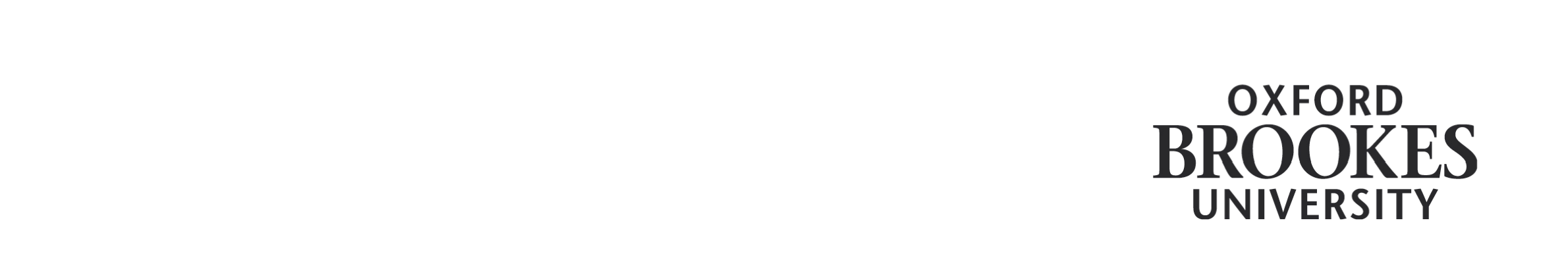 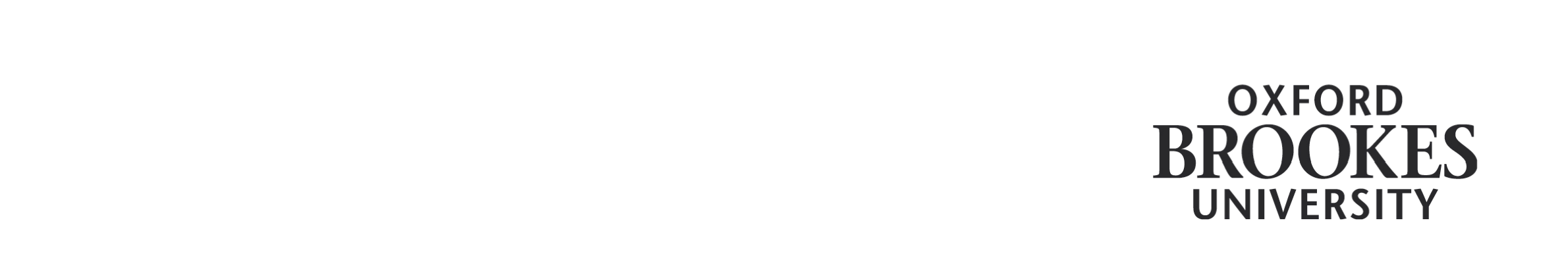 Job description Date last reviewed: June 2013 Faculty/Directorate:  Department:  Title of post: Research Grants Officer  Grade of post: 7 Post number: 18176 FT or % P/T: Full-time Permanent/Temporary: Permanent Principal location of work: Harcourt Hill and Headington campus Immediate line manager: Research Manager Staff managed: None Qualifications required for post: A levels or significant relevant experience.  Experience required for post: Significant administrative and financial experience in a research organisation and / or Higher Education Overall purpose of post: To support the Associate Dean, Research & Knowledge Exchange and Research Manager in the implementation and promotion of the Faculty’s research and Knowledge Exchange strategies. To advise and guide staff applying for external grants and provide post award support for the duration of the award with a focus on the pre and post award financial management of grants. Main duties:  Liaise closely with faculty finance and RBDO helping and advising Principal Investigators on all aspects of external grant submission, from alerting researchers of funding opportunities to timely submission of grant, accurate financial costings using pFact, ensuring quality of the submission, adherence to internal and external guidelines and deadlines and finally advising senior management on approval of the proposal. Support the Research Manager in the management of the Faculty’s external grant application process. Support the Chair of the Grants Panel and individual staff in identifying funding opportunities and advise on the planning and writing of funding applications; to monitor the outcomes, in collaboration with the Associate Dean (Research & Knowledge Exchange) and Chair of the Grants Panel. Develop and maintain appropriate databases and provide Faculty management with appropriate information and analysis. Liaise with the University's central research support services and with external organisations, including HEFCE, research councils and charities to identify new funding streams and research opportunities. To ensure reporting requirements to all internal and external funding bodies are fully complied with. Deputise for the Research Manager when required in their capacity as a member of the Faculty Research & Knowledge Exchange Committee and the FacultyGrants Panel. Act as secretary to the panels Provide administrative support to relevant staff for contract bid writing, tendering and the monitoring of consultancy outputs Support the organisation of, and publicity for faculty research events, liaising closely with faculty marketing, research staff from other faculties and external organisations as appropriate in conjunction with the Research Manager. Undertake income-generating and outreach activities, to meet the Faculty’s objectives in the areas of research, consultancy and gift-giving. Ensure that the research Information pages on the web are kept up to date and that research outputs are transferred onto RADAR as appropriate Maintain and develop relationships with the University Central research function, HEFCE, Research Councils and all other funding bodies so as to keep up to date with professional knowledge and best be able to advise staff and promote the Faculty’s objective of improving the quality and quantity of submissions and the success rate Maintain detailed and systematic records of all aspects of Research activity including internal and external grants for multiple purposes including Annual review, Deans Report to the University and Research Excellence Framework Undertake any other duties commensurate with the grade and level of responsibility of this post for which the post holder has the necessary experience and or training.  Ref: ***/18176/BC Closing date:  